Mini Breakfast Burritos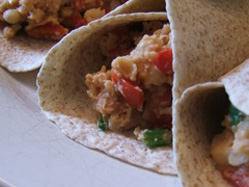 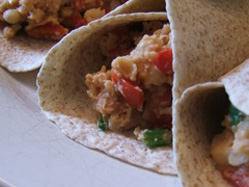 (3 servings)Ingredients:
- 250mL (1 cup) canned cooked navy beans, rinsed and drained
- 1 egg
- 30mL (2 tablespoon) tomato (cut into small pieces) or salsa
- half of small red or green bell pepper (cut into small pieces)
- 2 green onions (cut into thin pieces)
- 15mL (1 tablespoon) chopped fresh coriander (if you like)
- very little (dash) hot pepper sauce
- 3 small, whole-grain tortillas (about 18 cm or 7 inches)

Directions:
1. In a bowl, mash beans until smooth. 
2.Mix egg, salsa, and mashed beans together.  Microwave on high for 1 minute.
3. Mix in the pepper, onions, coriander and hot pepper sauce. Microwave on high for 1 minute or until it is hot. 
4. Put all ingredients on the tortilla and roll it up. 